ประกาศเทศบาลตำบลเขาฉกรรจ์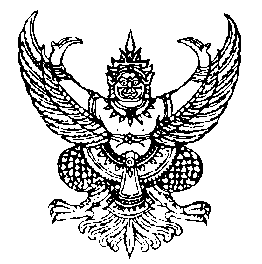 เรื่อง  ขอยกเลิกประกาศสอบราคาจ้างโครงการติดตั้งไฟฟ้าแสงสว่าง  บริเวณสาย 3100  ที่ว่าการอำเภอและรอบเขาฉกรรจ์  ช่วงที่ 2- - - - - - - - - - - - - - - - - - -		ตามที่เทศบาลตำบลเขาฉกรรจ์  ได้ดำเนินการสอบราคาจ้างโครงการติดตั้งไฟฟ้าแสงสว่าง  บริเวณสาย 3100  ที่ว่าการอำเภอและรอบเขาฉกรรจ์  ช่วงที่ 2  ลงวันที่  19  เมษายน  2559  และได้ดำเนินการเปิดซองสอบราคาพร้อมจัดทำประกาศรายชื่อผู้ชนะการสอบราคา  พร้อมชะลอการทำสัญญาจ้างออกไปก่อนนั้น                        อำเภอเขาฉกรรจ์มีหนังสือ  ด่วนที่สุด ที่ สก 0023.7/1574  ลงวันที่  27  มิถุนายน  2559  เรื่องขอความอนุเคราะห์วินิจฉัยการขออุทธรณ์ผลการการคัดเลือกเบื้องต้นโครงการสอบราคาจ้างติดตั้งไฟฟ้าแสงสว่าง  บริเวณสาย 3100  ที่ว่าการอำเภอและรอบเขาฉกรรจ์  ช่วงที่ 2   จังหวัดสระแก้ว  มีความเห็นว่า  ให้เทศบาลตำบลเขาฉกรรจ์ยกเลิกประกาศสอบราคาจ้างโครงการฯ  และดำเนินการกระบวนการจัดซื้อจัดจ้างใหม่ 		จึงประกาศให้ทราบโดยทั่วกัน                    			ประกาศ  ณ  วันที่  ๒9  เดือน  มิถุนายน   พ.ศ. ๒๕๕9(นายสุภชัย  งามสุคนธ์รัตนา)        นายกเทศมนตรีตำบลเขาฉกรรจ์